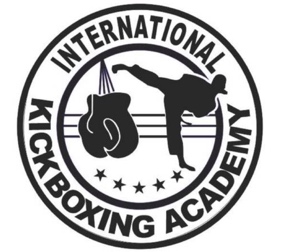 Practical Guidance PhotographyIt’s important that children and young people feel happy with their achievements and have photographs and films of their special moments. Family and friends also want to be able to share the successes of their children when they have been part of a special event or activity.However, some children, parents or carers may not be comfortable with images of themselves or their children being shared. For example:if a child and/or their family have experienced abuse they may worry about the perpetrator tracing them onlinechildren who choose not to have contact with some members of their family may decide to minimise their online presencefamilies may have religious or cultural reasons for choosing not to be photographed.Parents and carers are not allowed to start videoing or photographing during ‘IKA Gloucester’ activities without written consent of the subjected children, young people/ parents or carers. 